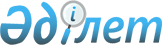 Об утверждении Положения коммунального государственного учреждения "Отдел экономики и бюджетного планирования Жалагашского района"
					
			Утративший силу
			
			
		
					Постановление акимата Жалагашского района Кызылординской области от 23 сентября 2014 года № 363. Зарегистрировано Департаментом юстиции Кызылординской области 21 октября 2014 года № 4774. Утратило силу постановлением акимата Жалагашского района Кызылординской области от 11 мая 2016 года № 95      Сноска. Утратило силу постановлением акимата Жалагашского района Кызылординской области от 11.05.2016 № 95 (вступает в силу с 14.05.2016).

      В соответствии с Законом Республики Казахстан от 23 января 2001 года “О местном государственном управлении и самоуправлении в Республике Казахстан” и подпунктом 8) статьи 18 Закона Республики Казахстан от 1 марта 2011 года “О государственном имуществе” акимат Жалагашского района ПОСТАНОВЛЯЕТ:

      1. Утвердить прилагаемое Положение коммунального государственного учреждения “Отдел экономики и бюджетного планирования Жалагашского района”.

      2. Контроль за исполнением настоящего постановления оставляю за собой. 

      3. Настоящее постановление вводится в действие по истечении десяти календарных дней после дня первого официального опубликования.

 Положение коммунального государственного учреждения “Отдел экономики и бюджетного планирования Жалагашского района” 1. Общие положения      1. Коммунальное государственное учреждение “Отдел экономики и бюджетного планирования Жалагашского района” является государственным органом Республики Казахстан, финансируемым из бюджета района, осуществляющим руководство в сфере стратегического, экономического и бюджетного планирования района. 

      2. Учредителем коммунального государственного учреждения “Отдел экономики и бюджетного планирования Жалагашского района” является акимат Жалагашского района. 

      3. Коммунальное государственное учреждение “Отдел экономики и бюджетного планирования Жалагашского района” осуществляет свою деятельность в соответствии с Конституцией и законами Республики Казахстан, актами Президента и Правительства Республики Казахстан, иными нормативными правовыми актами, а также настоящим Положением.

      4. Коммунальное государственное учреждение “Отдел экономики и бюджетного планирования Жалагашского района” является юридическим лицом в организационно-правовой форме государственного учреждения, имеет печать и штампы со своим наименованием на государственном языке, бланки установленного образца, в соответствии с законодательством Республики Казахстан, счета в органах казначейства.

      5. Коммунальное государственное учреждение “Отдел экономики и бюджетного планирования Жалагашского района” вступает в гражданско-правовые отношения от собственного имени.

      6. Коммунальное государственное учреждение “Отдел экономики и бюджетного планирования Жалагашского района” имеет право выступать стороной гражданско-правовых отношений от имени государства, если оно уполномочено на это в соответствии с законодательством.

      7. Коммунальное государственное учреждение “Отдел экономики и бюджетного планирования Жалагашского района” по вопросам своей компетенции в установленном законодательством порядке принимает решения, оформляемые приказами руководителя коммунального государственного учреждения “Отдел экономики и бюджетного планирования Жалагашского района” и другими актами, предусмотренными законодательством Республики Казахстан.

      8. Структура и лимит штатной численности коммунального государственного учреждения “Отдел экономики и бюджетного планирования Жалагашского района” утверждаются в соответствии с действующим законодательством.

      9. Местонахождение юридического лица: индекс 120200, Республика Казахстан, Кызылординская область, Жалагашский район, поселок Жалагаш улица Толе би №3А.

      График работы коммунального государственного учреждения “Отдел экономики и бюджетного планирования Жалагашского района”: ежедневно, с понедельника по пятницу, с 09.00 до 19.00 часов (перерыв с 13.00 до 15 часов) кроме субботы и воскресенья, других выходных и праздничных дней, установленных законодательными актами. 

      10. Полное наименование государственного органа: коммунальное государственное учреждение “Отдел экономики и бюджетного планирования Жалагашского района”.

      11. Настоящее Положение является учредительным документом коммунального государственного учреждения “Отдел экономики и бюджетного планирования Жалагашского района”.

      12. Финансирование деятельности коммунального государственного учреждения “Отдел экономики и бюджетного планирования Жалагашского района” осуществляется из бюджета района.

      13. Коммунальному государственному учреждению “Отдел экономики и бюджетного планирования Жалагашского района” запрещается вступать в договорные отношения с субъектами предпринимательства на предмет выполнения обязанностей, являющихся функциями коммунального государственного учреждения “Отдел экономики и бюджетного планирования Жалагашского района”. 

 2. Миссия, основные задачи, функции, права и обязанности государственного органа      14. Миссия коммунального государственного учреждения “Отдел экономики и бюджетного планирования Жалагашского района”: 

      Осуществление в сфере стратегического, экономического и бюджетного планирования для формирования целостной и эффективной системы государственного планирования, ориентированной на достижении стратегических целей и реализации приоритетных задач социально-экономического развития района.Участие в реализации государственной политики в области инвестиционной, внешне экономической, промышленной, региональной, торговой и социальной деятельности. 

      15. Задачи коммунального государственного учреждения “Отдел экономики и бюджетного планирования Жалагашского района”:

      1) осуществление функций в сфере стратегического, экономического и бюджетного планирования района;

      2) являясь рабочим органом районной бюджетной комиссии, подготавливает материалы к заседаниям бюджетной комиссии в соответствии со сроками и с повесткой дня, определяемыми бюджетной комиссией;

      3) формирование и направление заключении по инвестиционным проектам на рассмотрение областной бюджетный комиссии, формирование перечня инвестиционных проектов;

      4) разработка программы действий акима района, плана мероприятий по ее реализации и контроль их исполнения;

      5) разработка программы развития территорий на соответствующий период, разработка и мониторинг мероприятий по ее исполнению;

      6) разработка и реализация стратегии инвестиционной политики района;

      7) участие в формировании и реализации стратегических целей и приоритетов, основных направлений социально-экономического развития района;

      8) участие в планировании и формировании основных направлений и приоритетов денежно-кредитной и налогово-финансовой политики района; 

      9) разработка программ по поручению акима района;

      10) осуществление иных задач, предусмотренных законодательством Республики Казахстан. 

      16. Функции коммунального государственного учреждения “Отдел экономики и бюджетного планирования Жалагашского района”:

      1) ежегодно разрабатывает прогноз социально-экономического развития района на пятилетний период;

      2) разрабатывает программу развития территории на пятилетный период на основе стратегических и программных документов Республики Казахстан, прогноза социально-экономического развития;

      3) разрабатывает проект решения районного маслихата об объемах трансфертов общего характера между областным бюджетом и бюджетом района на трехлетний период;

      4) участие в определении целей и приоритетов государственной политики в сфере управления финансами, коммунальной собственности;

      5) осуществляет функции рабочего органа районной бюджетной комиссии;

      6) рассматривает предложения администраторов бюджетных программ по новым инициативам расходов, направленных на реализацию приоритетов социально-экономического развития, в том числе по бюджетным инвестициям, на соответствие стратегическим и программным документам, бюджетному и иному законодательству Республики Казахстан;

      7) ежегодно разрабатывает бюджет района на плановый период с учетом прогноза социально-экономического развития района;

      8) осуществляет прогнозирование поступлений в бюджет района с учетом прогноза социально-экономического развития района; 

      9) рассматривает бюджетные заявки администраторов бюджетных программ на предмет их соответствия бюджетному и иному законодательству Республики Казахстан, прогнозу социально-экономического развития, действующим натуральным нормам и стандартам государственных услуг;

      10) рассматривает и формирует проекты бюджета района и направляет на рассмотрение районной бюджетной комиссии;

      11) на основе предложений бюджетной комиссии района, разрабатывает проект районного бюджета и представляет его на рассмотрение в районный акимат;

      12) разрабатывает проекты постановления акимата района о реализации решения районного маслихата о районном бюджете;

      13) рассматривает инвестиционные предложения администраторов бюджетных программ на разработку (корректировку) технико-экономической целесообразности, соответствия целей проекта приоритетам развития отрасли (сферы) экономики, установленным стратегическим и (или) программным документам, и направляет экономические заключения по ним администраторам бюджетных программ;

      14) рассматривает предложения администраторов бюджетных программ об осуществлении бюджетных инвестиций посредством участия государства в уставном капитале юридических лиц и их финансово-экономические обоснования на предмет их соответствия стратегическим и (или) программным документам, законодательству Республики Казахстан, и готовит по ним экономические заключения;

      15) на основании положительного экономического заключения формирует заключения по оценке финансовых доходов и расходов по бюджетным инвестициям, планируемым к реализации посредством участия государства в уставном капитале юридических лиц для последующего внесения на рассмотрение районной бюджетной комиссии;

      16) разрабатывает с участием местных исполнительных органов Программу действий акима района и плана мероприятий по ее реализации, осуществление мониторинга их исполнения и внесение предложений по их корректировке;

      17) координация разработки отраслевых региональных программ и осуществление мониторинга их реализации;

      18) анализ исполнения бюджета района, определение основных показателей проекта бюджета района;

      19) разрабатывает ежегодные планы финансирования отдела как администратора бюджетной программы;

      20) осуществляет в интересах местного государственного управления иные полномочия, возлагаемые на местные исполнительные органы законодательством Республики Казахстан, пункта 2 статьи 31 Закона Республики Казахстан от 23 января 2001 года “О местном государственном управлении и самоуправлении в Республике Казахстан”.

      17. Права и обязанности коммунального государственного учреждения “Отдел экономики и бюджетного планирования Жалагашского района”:

      1) вносить в акимат района предложения по основным направлениям социально-экономической политики;

      2) осуществлять контроль за реализацией стратегических планов социально-экономического развития и плана мероприятий по реализации плана действий акима района исполнительными органами, финансируемыми из бюджета района;

      3) вносить в акимат района предложения по корректировке плана мероприятий по реализации программы действий акима района;

      4) запрашивать и получать в установленные отделом сроки информацию от государственных учреждений исполнительных органов, предприятий и организаций независимо от форм собственности по вопросам, входящим в его компетенцию;

      5) получать от государственных органов, финансируемых из бюджета района, ежемесячные отчеты об исполнении годовой сметы расходов;

      6) беспрепятственно знакомиться с документацией, относящейся к вопросам исполнения бюджета района, с учетом соблюдения режима секретности, коммерческой и иной охраняемой законом тайны;

      7) осуществлять иные права в соответствии с законодательством Республики Казахстан;

 3. Организация деятельности государственного органа      18. Руководство коммунального государственого учреждения “Отдел экономики и бюджетного планирования Жалагашского района” осуществляется первым руководителем, который несет персональную ответственность за выполнение возложенных на коммунальное государственное учреждение “Отдел экономики и бюджетного планирования Жалагашского района” задач и осуществления им своих функций.

      19. Первый руководитель коммунального государственного учреждения “Отдел экономики и бюджетного планирования Жалагашского района” назначается на должность и освобождается от должности акимом Жалагашского района.

      20. Первый руководитель коммунального государственного учреждения “Отдел экономики и бюджетного планирования Жалагашского района” имеет заместителя, который назначается на должность и освобождается от должности в соответствии с законодательством Республики Казахстан.

      21. Полномочия первого руководителя коммунального государственного учреждения “Отдел экономики и бюджетного планирования Жалагашского района”:

      1) определяет обязанности и полномочия заведующих сектором и работников отдела;

      2) в соответствии с законодательством назначает на должность и освобождает от должности работников отдела, вопросы трудовых отношений которых отнесены к его компетенции;

      3) в установленном законодательством порядке налагает дисциплинарные взыскания и применяет меры поощрения на сотрудников отдела, вопросы трудовых отношений которых отнесены к его компетенции;

      4) представляет Отдел в государственных органах и иных организациях в соответствии с действующим законодательстом;

      5) в пределах своей компетенции подписывает приказы;

      6) действует без доверенности от имени отдела;

      7) заключает договора;

      8) выдает доверенности;

      9) принимает регламент по вопросам организации своих полномочий и внутренного распорядка;

      10) принимает меры, а также несет персональную ответственность за принятые меры, направленные против коррупционных действий в отделе;

      11) организует работу по реализации политики гендерного равенства;

      12) утверждает график личного приема физических лиц и представителей юридических лиц;

      13) осуществляет иные полномочия, не противоречащие действующему законодательству Республики Казахстан.

      Исполнение полномочий первого руководителя коммунального государственного учреждения “Отдел экономики и бюджетного планирования Жалагашского района” в период его отсутствия осуществляется лицом, его замещающим в соответствии с действующим законодательством.

      22. Первый руководитель коммунального государственного учреждения “Отдел экономики и бюджетного планирования Жалагашского района” определяет полномочия своего заместителя в соответствии с действующим законодательством. 

 4. Имущество государственного органа      23. Коммунальное государственное учреждение “Отдел экономики и бюджетного планирования Жалагашского района” может иметь на праве оперативного управления обособленное имущество в случаях, предусмотренных законодательством.

      Имущество коммунального государственного учреждения “Отдел экономики и бюджетного планирования Жалагашского района” формируется за счет имущества, переданного ему собственником, а также имущества (включая денежные доходы), приобретенного в результате собственной деятельности и иных источников, не запрещенных законодательством Республики Казахстан.

      24. Имущество, закрепленное за коммунальным государственным учреждением “Отдел экономики и бюджетного планирования Жалагашского района” относится к коммунальной собственности.

      25. Коммунальное государственное учреждение “Отдел экономики и бюджетного планирования Жалагашского района” не вправе самостоятельно отчуждать или иным способом распоряжаться закрепленным за ним имуществом и имуществом, приобретенным за счет средств, выданных ему по плану финансирования, если иное не установлено законодательством. 

      26. Акимат Жалагашского района осуществляет контроль за эффективностью использования и сохраностью переданого коммунальному государственному учреждению “Отдел экономики и бюджетного планирования Жалагашского района” имущества.

      27. Акимат Жалагаского района в праве изъять имущество, закрепленного за коммунальным государственным учреждением “Отдел экономики и бюджетного планирования Жалагашского района”, либо перераспределить его между созданным им юридическими лицами по своему усмотрению, если иное не установлено законодательными актами Республики Казахстан.

 5. Реорганизация и упразднение государственного органа      28. Реорганизация и упразднение коммунального государственного учреждения “Отдел экономики и бюджетного планирования Жалагашского района” осуществляются в соответствии с законодательством Республики Казахстан.


					© 2012. РГП на ПХВ «Институт законодательства и правовой информации Республики Казахстан» Министерства юстиции Республики Казахстан
				
      Исполняющий обязанности акима

      Жалагашского района

О. Елеусинов
Утвержден
к постановлению Жалагашского
районного акимата
от “23” сентября 2014 года
№ 363